ПОСТАНОВЛЕНИЕглавы МО «Шалинское сельское поселение»Моркинского района, Республики Марий Элот  8 июля 2019 года № 2О проекте решения Собрания депутатов Шалинского сельского поселения «О принятии Устава Шалинского сельского поселения Моркинского муниципального района Республики Марий Эл» и о назначении публичных слушаний по данному проекту решения в муниципальном образовании «Шалинское сельское поселение»В соответствии с Положением о публичных слушаниях в муниципальном образовании «Шалинское сельское поселение», в целях выявления общественного мнения по проекту решения Собрания депутатов Шалинского сельского поселения  «О принятии Устава Шалинского сельского поселения Моркинского муниципального района Республики Марий Эл»:1. Разместить прилагаемый проект решения Собрания депутатов Шалинского сельского поселения «О принятии Устава Шалинского сельского поселения Моркинского муниципального района Республики Марий Эл» в информационно-телекоммуникационной сети «Интернет» - на портале Республики Марий Эл, расположенному по электронному адресу: http://mari-el.gov.ru/morki/shali/ .2. Назначить публичные слушания по теме: «О принятии Устава Шалинского сельского поселения Моркинского муниципального района Республики Марий Эл» на 12 августа 2019 года в 15 ч. 00 мин. в Администрации муниципального образования «Шалинское сельское поселение».3. Предложения по проекту решения Собрания депутатов Шалинского сельского поселения «О принятии Устава Шалинского сельского поселения Моркинского муниципального района Республики Марий Эл» направляются в письменном виде до 17 часов 00 минут 5 августа 2019 года по адресу: Республика Марий Эл, Моркинский район, д. Большие Шали, ул. Молодежная, д.3).4. Настоящее распоряжение вступает в силу после его обнародования.Приложение К постановлению Главы муниципального образования «Шалинское сельское поселение» от 8 июля 2019 года № 2РЕШЕНИЕПРОЕКТ____________ сессия	   		                             от __ июля 2019 года второго  созыва	        № __О принятии Устава Шалинского сельского поселения Моркинского муниципального района Республики Марий ЭлВ соответствии с Федеральным законом от 06.10.2003 № 131-ФЗ «Об общих принципах организации местного самоуправления в Российской Федерации», Законом Республики Марий Эл от 26.12.2017 № 65-З «О внесений изменений в отдельные законодательные акты Республики Марий Эл», Законом Республики Марий Эл от 31.05.2007 № 25-З «О реализации полномочий Республики Марий Эл в области муниципальной службы», Законом Республики Марий от 04.03.2005 №3-З «О регулировании отдельных отношений, связанных осуществлением местного самоуправления в Республике Марий Эл», Собрание депутатов Шалинского сельского поселения р е ш и л о:1. Утвердить Устав Шалинского сельского поселения Моркинского муниципального района Республики Марий Эл.2. Признать утратившими силу Устав муниципального образования «Шалинское сельское поселение», утвержденный решением Собрания депутатов муниципального образования «Шалинское сельское поселение» от 23 декабря 2009 года №24.3. Признать утратившими силу решения Собрания депутатов муниципального образования «Шалинское сельское поселение» от: – 25.02.2011 года № 70 «О внесении изменений и дополнений в Устав муниципального образования «Шалинское сельское поселение»;– 25.10.2011 года № 84 «О внесении изменений в Устав муниципального образования «Шалинское сельское поселение»; – 12.04.2013 года № 125 «О внесении изменений в Устав муниципального образования «Шалинское сельское поселение»;– 18.04.2014 года № 148 «О внесении изменений в Устав муниципального образования «Шалинское сельское поселение»;– 10.12.2014 года № 26 «О внесении изменений в Устав муниципального образования «Шалинское сельское поселение»;– 31.03.2015 года № 48 «О внесении изменений и дополнений в Устав муниципального образования «Шалинское сельское поселение»;– 19.10.2015 года № 68 «О внесении изменений и дополнений в Устав муниципального образования «Шалинское сельское поселение»;– 09.06.2016 года № 101 «О внесении изменений и дополнений в Устав муниципального образования «Шалинское сельское поселение»;– 25.11.2016 года № 124 «О внесении изменений и дополнений в Устав муниципального образования «Шалинское сельское поселение»;– 30.06.2017 года № 146 «О внесении изменений и дополнений в Устав муниципального образования «Шалинское сельское поселение»;– 28.03.2018 года № 176 «О внесении изменений и дополнений в Устав муниципального образования «Шалинское сельское поселение»;3.Обнародовать настоящее решение и разместить в информационно- телекоммуникационной сети « Интернет» на портале Республики Марий Эл, расположенному по электронному адресу: http://mari-el.gov.ru/morki/shali/ .            4. Настоящее решение вступает в силу после его обнародования.«Шале ял кундем»муниципальный образованийын депутатше- влакын  Погынжо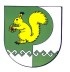 Собрание депутатовмуниципального образования«Шалинское сельское поселение»425 151 Морко район, Кугу Шале ял, Молодежный  урем, 3Телефон-влак: 9-32-65425 151, Моркинский район, дер.Большие Шали ул. Молодежная, 3Телефоны: 9-32-65Глава муниципального образования      «Шалинское сельское поселение»                                                                           Т.И.БушковаГлава муниципального образования      «Шалинское сельское поселение»                                                                           Т.И.Бушкова